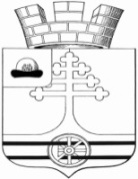 Администрация муниципального образования -Тумское городское поселениеКлепиковского муниципального районаПОСТАНОВЛЕНИЕ12 декабря 2019 г.                                                                      №176Об утверждении административного регламента предоставления муниципальной услуги «Выдача разрешения на снос зеленых насаждений»В целях повышения эффективности и качества деятельности администрации муниципального образования - Тумское городское поселение Клепиковского муниципального района, в соответствии с Федеральным законом от 27.07.2010 г. №210-ФЗ «Об организации предоставления государственных и муниципальных услуг», Постановлением администрации муниципального образования - Тумское городское поселение от 29 октября 2019 года № 136а «О разработке и утверждении администрацией муниципального образования - Тумское городское поселение Клепиковского муниципального района Рязанской области административных регламентов осуществления муниципального контроля и административных регламентов предоставления муниципальных услуг», в соответствии с Уставом муниципального образования - Тумское городское поселение Клепиковского муниципального района Рязанской области, администрация муниципального образования - Тумское городское поселение Клепиковского муниципального района ПОСТАНОВЛЯЕТ: 1. Утвердить административный регламент предоставления муниципальной услуги «Выдача разрешения на снос зеленых насаждений» согласно приложению.2. Признать утратившими силу Постановления администрации муниципального образования - Тумское городское поселение Клепиковского муниципального района:- от 27.12.2018 г. №199 «Об утверждении административного регламента предоставления муниципальной услуги «Выдача разрешения на снос зеленых насаждений»».3. Опубликовать настоящее Постановление в Информационном бюллетене нормативных правовых актов муниципального образования – Тумское городское  поселение Клепиковского муниципального района.4. Настоящее Постановление вступает в силу на следующий день после его официального опубликования.5. Контроль за исполнением настоящего Постановления оставляю за собой.Глава администрациимуниципального образования-Тумское городское поселениеКлепиковского муниципального района                                                             В.М.ЛазаревПриложениек постановлению администрациимуниципального образования –Тумское городское поселениеКлепиковского муниципального районаот 12.12.2019 г. N 176Административный регламентпредоставления муниципальной услуги «Выдача разрешений на снос зеленых насаждений»1. Общие положения1.1. Административный регламент предоставления муниципальной услуги "Выдача разрешений на снос зеленых насаждений" (далее - Административный регламент) определяет сроки и последовательность действий (административных процедур) при предоставлении муниципальной услуги по выдаче разрешений на снос зеленых насаждений (далее - муниципальная услуга) администрацией Тумского городского поселения (далее - Администрация).Настоящий Административный регламент распространяется на зеленые насаждения, произрастающие на землях, находящихся в муниципальной собственности.1.2. Получатели муниципальной услуги.Получателями являются юридические лица, индивидуальные предприниматели, зарегистрированные в порядке, установленном действующим законодательством, физические лица, заинтересованные в получении разрешения на снос зеленых насаждений на территории Тумского городского поселения (далее - заявители).Представитель заявителя - физическое лицо, действующее от имени заявителя. Полномочия представителя заявителя при предоставлении муниципальной услуги подтверждаются доверенностью, за исключением лиц, имеющих право действовать без доверенности от имени заявителя. Доверенность от имени юридического лица выдается за подписью его руководителя или иного лица, уполномоченного на это его учредительными документами, с приложением печати этой организации. Доверенность от имени индивидуального предпринимателя выдается за его подписью и заверяется его печатью (при наличии). Доверенность от физического лица заверяется в нотариальном порядке.1.3. Информацию о предоставлении муниципальной услуги можно получить в администрации муниципального образования –  Тумское городское поселение Клепиковского муниципального района (далее – Администрация) и в Клепиковском территориальном отделе Государственного бюджетного учреждения Рязанской области "Многофункциональный центр предоставления государственных и муниципальных услуг Рязанской области" (далее – МФЦ).1.3.1. Информация о месте нахождения и графике работы Администрации. Местонахождение и почтовый адрес:  391001, Рязанская область, Клепиковский район, р.п. Тума, ул. Ленина, дом 158, кабинет  №6 контактный телефон: 8(49142) 4-01-70Адрес: интернет-сайта: www.tumaadm.ru адрес электронной почты: tuma-adm1@mail.ryazan.ruРежим работы: Пн. - Чт. с 08.00 - 17.00; Пт. с 08.00 - 15.45. Обед с 12.15 - 13.00. Выходной: суббота, воскресенье. 1.3.2.Информация о месте нахождения МФЦ.Местонахождение и почтовый адрес:  391030, Рязанская область, г.Спас-Клепики, пл. Ленина, д.1. 1- этаж, кабинет  № 5;391001, Рязанская область, Клепиковский район, р.п. Тума, ул. Ленина, д. 158;1.3.3. Порядок получения информации по вопросам предоставления муниципальной услуги.Информация о процедуре предоставления муниципальной услуги предоставляется бесплатно.Получение Заявителями информации о процедуре предоставления муниципальной услуги, включая перечень услуг, которые являются необходимыми и обязательными для предоставления муниципальных услуг, может осуществляться путем индивидуального или публичного информирования, в устной или письменной форме, в сети интернет на официальном сайте муниципального образования, в федеральной государственной информационной системе «Единый портал государственных и муниципальных услуг» и информационной системе «Портал Государственных услуг Рязанской области».Индивидуальное устное информирование о процедуре предоставления муниципальной услуги осуществляется при обращении Заявителей в Администрацию или в МФЦ лично или по телефону. Продолжительность индивидуального устного информирования каждого Заявителя составляет не более 10 минут.  Время ожидания Заявителя для получения устной консультации не должно превышать 15 минут.При консультировании по телефону специалисты Администрации, МФЦ должны назвать свою фамилию, имя, отчество, должность, а также наименование подразделения, в которое обратился Заявитель, а затем в вежливой форме четко и подробно проинформировать обратившегося по предоставлению муниципальной услуги.Индивидуальное письменное информирование по процедуре предоставления муниципальной услуги осуществляется специалистами Администрации, МФЦ при обращении заинтересованных лиц путем почтовых отправлений, электронной почтой или через интернет-сайта: www.tumaadm.ru Ответ направляется в письменном виде, электронной почтой либо через интернет-сайт в зависимости от способа обращения Заявителя или способа доставки ответа, указанного в письменном обращении Заявителя, с указанием должности лица, подписавшего ответ, а также фамилии и номера телефона непосредственного исполнителя.При индивидуальном письменном информировании ответ направляется Заявителю в течение 30 календарных дней со дня поступления запроса.Публичное письменное информирование осуществляется путем публикации информационных материалов в печатных СМИ, интернет-сайтах, оформления информационных стендов.Информация о процедуре предоставления муниципальной услуги должна представляться Заявителям оперативно, быть четкой, достоверной, полной.Информационные материалы, образцы заявлений можно получить в Администрации и в  МФЦ по адресу: р.п. Тума, ул. Ленина, д. 158.г. Спас-Клепики, пл. Ленина, д.1, кабинет №5, а также на интернет-сайте Адрес: интернет-сайта: www.tumaadm.ru 2. Стандарт предоставления муниципальной услуги2.1. Наименование муниципальной услуги - "Выдача разрешений на снос зеленых насаждений".2.2. Наименование органа, предоставляющего муниципальную услугу.Муниципальную услугу предоставляет администрация муниципального образования - Тумское городское поселение (далее - Администрация).Прием документов, необходимых для получения муниципальной услуги, и выдачу результата предоставления муниципальной услуги осуществляет Администрация и МФЦ.В ходе предоставления услуги администрация взаимодействует:с сектором архитектуры и градостроительства администрации муниципального образования - Клепиковский муниципальный район;с Росреестром.Администрация не вправе требовать от заявителя осуществления действий, в том числе согласований, необходимых для получения муниципальной услуги и связанных с обращением в иные государственные органы, организации, за исключением получения муниципальных услуг, включенных в перечень услуг, которые являются необходимыми и обязательными для предоставления муниципальных услуг, утвержденный нормативным правовым актом представительного органа местного самоуправления.2.3. Результатом предоставления муниципальной услуги является выдача заявителю документов:а) распоряжения администрации о разрешении на снос зеленых насаждений на территории муниципального образования - Тумское городское поселение;б) акта обследования зеленых насаждений;в) информационного письма об ответственном исполнителе и сроках проведения работ по сносу зеленых насаждений на территории поселения;г) уведомления об отказе в выдаче разрешения на снос зеленых насаждений на территории муниципального образования - Тумское городское поселение.2.4. Максимальный срок предоставления услуги не должен превышать 20 календарных дней.2.5. Правовые основания для предоставления муниципальной услуги.Предоставление муниципальной услуги осуществляется в соответствии с:Конституцией Российской Федерации;Гражданским кодексом Российской Федерации, часть первая;Земельным кодексом Российской Федерации;Федеральным законом от 06.10.2003 N 131-ФЗ "Об общих принципах организации местного самоуправления в Российской Федерации";Федеральным законом Российской Федерации от 27.07.2010 N 210-ФЗ "Об организации предоставления государственных и муниципальных услуг";Уставом муниципального образования;Решением Совета депутатов от 28.07.2017г. №43 «Об утверждении правил по благоустройству, обеспечению чистоты и порядка на территории муниципального образования - Тумское городское поселение Клепиковского муниципального района Рязанской области»; Постановлением администрации муниципального образования - Тумское городское поселение от 29 октября 2019 года № 136а «О разработке и утверждении администрацией муниципального образования - Тумское городское поселение Клепиковского муниципального района Рязанской области административных регламентов осуществления муниципального контроля и административных регламентов предоставления муниципальных услуг»;Административным регламентом.2.6. Перечень документов, необходимых для предоставления муниципальной услуги:- письменная заявка (далее - заявление) (Приложение 1);- документ, удостоверяющий личность;- документ, удостоверяющий полномочия представителя заявителя, в случае, если с заявлением обращается представитель заявителя;- согласие на обработку персональных данных, согласно пп. 1, 4 ст. 9 Федерального закона от 27.07.2006 N 152-ФЗ "О персональных данных".2.6.1. Заявитель по собственной инициативе вправе представить следующие документы:- копию разрешения на строительство (в случае необходимости сноса зеленых насаждений в связи со строительством, реконструкцией, капитальным ремонтом объектов капитального строительства);- копию правоустанавливающих документов на земельный участок (в случае необходимости проведения инженерных изысканий для подготовки проектной документации).2.6.2.Документы, представляемые заявителем, должны соответствовать следующим требованиям:а) заявление от каждого нанимателя составлено в единственном экземпляре-подлиннике и подписано нанимателем и всеми совершеннолетними членами семьи. Заявление может быть заполнено от руки или машинным способом, распечатано посредством электронных печатающих устройств;б) полномочия представителя оформлены в установленном порядке;в) тексты документов написаны разборчиво;г) фамилия, имя, отчество заявителя, адрес его места жительства, телефон (если имеется) написаны полностью;д) в документах нет подчисток, приписок, зачеркнутых слов и иных неоговоренных исправлений;е) документы не исполнены карандашом;ж) представляемые документы не должны содержать разночтений.2.7. Перечень оснований для отказа в приеме документов, необходимых для предоставления муниципальной услуги:- непредставление заявителем документа, удостоверяющего его личность;- непредставление представителем заявителя документа, удостоверяющего личность и полномочия;- заявитель не соответствует требованиям, указанным в п. 1.2 Административного регламента.2.8. Исчерпывающий перечень оснований для отказа в предоставлении муниципальной услуги: а) решение администрации об отсутствии необходимости сноса заявляемых зеленых насаждений;б) отказ заявителя производить возмещение ущерба за снос зеленых насаждений, когда оно является обязательным;в) представление заявителем недостоверных сведений;г) оформление ненадлежащим образом заявления;д) непредставление документов, перечисленных в пункте 2.6 Административного регламента.2.8.1. Основания для приостановления оказания муниципальной услуги.Возможность и основания для приостановления предоставления услуги действующим законодательством не установлены.2.9. Администрация и МФЦ  не вправе требовать от заявителя:1) представления документов и информации или осуществления действий, предоставление или осуществление которых не предусмотрено нормативными правовыми актами, регулирующими отношения, возникающие в связи с предоставлением муниципальной услуги;2) представления документов и информации, которые находятся в распоряжении органов, предоставляющих муниципальные услуги, иных государственных органов, органов местного самоуправления либо подведомственных администрации, участвующих в предоставлении муниципальных услуг, в соответствии с нормативными правовыми актами Российской Федерации, нормативными правовыми актами субъектов Российской Федерации, муниципальными правовыми актами, за исключением документов, включенных в определенный частью 6 статьи 7 Федерального закона от 27.07.2010 N 210-ФЗ "Об организации предоставления государственных и муниципальных услуг" перечень документов. Заявитель вправе представить указанные документы и информацию в органы, предоставляющие муниципальные услуги, по собственной инициативе;3) представления документов и информации, отсутствие и (или) недостоверность которых не указывались при первоначальном отказе в приеме документов, необходимых для предоставления государственной или муниципальной услуги, либо в предоставлении государственной или муниципальной услуги, за исключением следующих случаев:а) изменение требований нормативных правовых актов, касающихся предоставления государственной или муниципальной услуги, после первоначальной подачи заявления о предоставлении государственной или муниципальной услуги;б) наличие ошибок в заявлении о предоставлении государственной или муниципальной услуги и документах, поданных заявителем после первоначального отказа в приеме документов, необходимых для предоставления государственной или муниципальной услуги, либо в предоставлении государственной или муниципальной услуги и не включенных в представленный ранее комплект документов;в) истечение срока действия документов или изменение информации после первоначального отказа в приеме документов, необходимых для предоставления государственной или муниципальной услуги, либо в предоставлении государственной или муниципальной услуги;г) выявление документально подтвержденного факта (признаков) ошибочного или противоправного действия (бездействия) должностного лица органа, предоставляющего государственную услугу, или органа, предоставляющего муниципальную услугу, государственного или муниципального служащего, работника многофункционального центра, работника организации, предусмотренной частью 1.1 статьи 16 настоящего Федерального закона, при первоначальном отказе в приеме документов, необходимых для предоставления государственной или муниципальной услуги, либо в предоставлении государственной или муниципальной услуги, о чем в письменном виде за подписью руководителя органа, предоставляющего государственную услугу, или органа, предоставляющего муниципальную услугу, руководителя многофункционального центра при первоначальном отказе в приеме документов, необходимых для предоставления государственной или муниципальной услуги, либо руководителя организации, предусмотренной частью 1.1 статьи 16 настоящего Федерального закона, уведомляется заявитель, а также приносятся извинения за доставленные неудобства.2.10. Предоставление муниципальной услуги осуществляется бесплатно, за исключением случаев необходимости возмещения ущерба за вынужденное или незаконное уничтожение (повреждение) зеленых насаждений на территории Тумского городского поселения.2.11. Требования к помещениям, в которых предоставляется муниципальная услуга, к залу ожидания, местам для заполнения запросов о предоставлении муниципальной услуги, информационным стендам с образцами их заполнения и перечнем документов, необходимых для предоставления муниципальной услуги, размещению и оформлению визуальной, текстовой и мультимедийной информации о порядке предоставления такой услуги, в том числе к обеспечению доступности для инвалидов указанных объектов в соответствии с законодательством Российской Федерации о социальной защите инвалидов.Прием заявителей осуществляется в специально выделенных для этих целей помещениях (кабинетах).Присутственные места оборудуются противопожарной системой и средствами пожаротушения, системой оповещения о возникновении чрезвычайной ситуации.Места ожидания должны соответствовать комфортным условиям для заявителей и оптимальным условиям работы специалистов.Места ожидания в очереди на предоставление или получение документов могут быть оборудованы стульями, кресельными секциями, скамьями (банкетками). Количество мест ожидания определяется исходя из фактической нагрузки и возможностей для их размещения в здании.Местом для заполнения документов является помещение для непосредственного взаимодействия специалиста администрации поселения с заявителями, которое оборудуется стульями, столами, обеспечивается образцами заполнения документов, бланками заявлений и канцелярскими принадлежностями.Рабочее место специалиста должно быть оборудовано персональным компьютером с возможностью доступа к необходимым информационным базам данных, печатающим устройством, источником бесперебойного питания.Сведения и все необходимые материалы по предоставлению муниципальной услуги размещаются в виде информационных стендов, расположенных возле кабинета, занимаемого специалистом администрации Тумского городского поселения.На информационном стенде размещается следующая информация:- перечень документов, необходимых для решения вопроса о предоставлении муниципальной услуги, и требования, предъявляемые к этим документам;- месторасположение, график (режим) работы, номера телефонов, органов, в которых заявители могут получить документы, необходимые для принятия решения о предоставлении муниципальной услуги;- режим приема граждан по вопросам предоставления муниципальной услуги.Парковочное место должно располагаться рядом со зданием администрации Тумского городского поселения, иметь возможность свободного въезда и выезда автомашин.Вход в здание администрации Тумского городского поселения должен иметь вывеску с указанием названия организации, юридического адреса, режима работы.В помещениях должны быть созданы для инвалидов условия доступности объектов в соответствии с требованиями, установленными законодательными и иными нормативными правовыми актами, в том числе:а) возможность беспрепятственного входа в объекты и выхода из них;б) возможность самостоятельного передвижения по территории объекта в целях доступа к месту предоставления услуги, в том числе с помощью работников объекта, предоставляющих услуги;в) возможность посадки в транспортное средство и высадки из него перед входом в объект, в том числе с использованием кресла-коляски и, при необходимости, с помощью работников объекта;г) сопровождение инвалидов, имеющих стойкие нарушения функции зрения и самостоятельного передвижения по территории объекта;д) содействие инвалиду при входе в объект и выходе из него, информирование инвалида о доступных маршрутах общественного транспорта;е) обеспечение допуска на объект, в котором предоставляются услуги, собаки-проводника при наличии документа, подтверждающего ее специальное обучение.Размещение помещений для приема заявителей, имеющих инвалидность,  осуществляется преимущественно на нижних этажах зданий.В зоне места ожидания должны быть выделены зоны специализированного обслуживания инвалидов в здании. Зона мест ожидания заявителей, имеющих инвалидность,  размещается преимущественно на нижних этажах зданий.Необходимо обеспечить размещение носителей информации, необходимой для обеспечения беспрепятственного доступа инвалидов к объектам и услугам, с учетом ограничений их жизнедеятельности, в том числе дублирование необходимой для получения услуги звуковой и зрительной информации, а также надписей, знаков и иной текстовой и графической информации знаками, выполненными рельефно-точечным шрифтом Брайля и на контрастном фоне. Также необходимо обеспечить предоставление бесплатно в доступной форме информации о правах и обязанностях инвалидов, сроках, порядке и условиях предоставления услуги, доступности ее предоставления.В случае если невозможно полностью обеспечить доступность помещений, в которых оказывается муниципальная услуга с учетом потребностей инвалидов, по предварительному обращению заявителя по номеру телефона, указанному в пункте 1.3.1. настоящего Административного регламента обеспечивается прием документов, необходимых для предоставления муниципальной услуги.2.12. Показатели доступности и качества муниципальных услуг.2.12.1. Показателями доступности муниципальной услуги являются:а) транспортная доступность к местам предоставления муниципальной услуги;б) обеспечение беспрепятственного доступа лиц с ограниченными возможностями передвижения к помещениям, в которых предоставляется муниципальная услуга;в) размещение информации о порядке предоставления муниципальной услуги в едином портале государственных и муниципальных услуг.2.12.2. Показателями качества муниципальной услуги являются:а) соблюдение срока выдачи документов при предоставлении муниципальной услуги;б) соблюдение сроков ожидания в очереди при подаче и получении документов;в) отсутствие поданных в установленном порядке жалоб на решения, действия (бездействие) должностных лиц, принятые и осуществленные при предоставлении муниципальной услуги.3. Состав, последовательность и сроки выполненияадминистративных процедур3.1. Блок-схема предоставления муниципальной услуги приведена в Приложении 2 к Административному регламенту3.2.Предоставление муниципальной услуги включает в себя следующие административные процедуры:консультирование заявителя по вопросам, связанным с предоставлением муниципальной услуги;прием, регистрация и рассмотрение заявления с необходимыми документами;межведомственное информационное взаимодействие;подготовка и оформление результата предоставления муниципальной услуги;выдача результата предоставления муниципальной услуги.3.3. Основанием для начала исполнения административной процедуры по приему и рассмотрению документов является личное обращение заявителя или его представителя в администрацию или МФЦ с заявлением и необходимыми документами для предоставления муниципальной услуги.Специалист администрации, МФЦ, ответственный за прием и регистрацию документов:а) устанавливает предмет обращения;б) проверяет документ, удостоверяющий личность заявителя, в случае, если заявление представлено заявителем при личном обращении;в) проверяет полномочия представителя заявителя физического лица действовать от имени юридического лица или индивидуального предпринимателя;г) проверяет заявление и комплект прилагаемых документов о выдаче разрешения. В случае если заявителем не представлены по собственной инициативе документы, предусмотренные абзацами вторым и третьим подпункта 2.6.1 пункта 2.6, то такие документы должны быть получены в результате межведомственного информационного взаимодействия;д) регистрирует заявлениеСпециалист администрации, МФЦ, ответственный за прием и регистрацию документов, оформляет расписку в получении документов в 2 экземплярах согласно Приложению 3 к Административному регламенту. Один экземпляр выдается заявителю, второй экземпляр прикладывается к принятым документам. В расписке указываются перечень документов и дата их получения, а также перечень сведений и документов, которые будут получены по межведомственным запросам.3.4. Межведомственное информационное взаимодействие.Основанием для начала административной процедуры по межведомственному информационному взаимодействию (далее - межведомственное взаимодействие) является поступление заявления о выдаче разрешения без приложения документов, которые в соответствии с абзацами вторым и третьим подпункта 2.6.1. пункта 2.6 могут представляться заявителем по собственной инициативе. В этом случае, в зависимости от представленных документов, специалист, ответственный за рассмотрение поступившего заявления, осуществляет подготовку и направление следующих межведомственных запросов:- в сектор архитектуры и градостроительства администрации муниципального образования - Клепиковский муниципальный район о предоставлении разрешения на строительство;- в Росреестр о представлении сведений из Единого государственного реестра прав на недвижимое имущество и сделок с ним.Состав сведений, указываемых в межведомственном запросе, ответе на межведомственный запрос, способ направления межведомственного запроса и ответа на межведомственный запрос, срок направления межведомственного запроса и ответа на межведомственный запрос определяются документами, описывающими порядок межведомственного взаимодействия при предоставлении муниципальных услуг (технологическими картами межведомственного взаимодействия).При приеме заявления о предоставлении муниципальной услуги с приложением документов, предусмотренных абзацами вторым и третьим подпункта 2.6.1. пункта 2.6, в том числе документов, которые представляются заявителями по собственной инициативе, административная процедура по межведомственному взаимодействию не проводится. В этом случае должностное лицо, ответственное за рассмотрение поступившего заявления, приступает к выполнению административной процедуры по подготовке и оформлению результата предоставления муниципальной услуги.Процедуры межведомственного взаимодействия осуществляются в соответствии с нормативными правовыми актами Российской Федерации, Рязанской области, муниципальными правовыми актами администрации и соответствующими соглашениями.В течение 1 дня, следующего за днем получения запрашиваемой информации (документов), специалист, ответственный за рассмотрение поступившего заявления, проверяет полноту полученной информации (документов).В случае поступления запрошенной информации (документов) не в полном объеме или содержащей противоречивые сведения специалист, ответственный за рассмотрение поступившего заявления, уточняет запрос и направляет его повторно. При отсутствии указанных недостатков вся запрошенная информация (документы), полученная в рамках межведомственного взаимодействия, приобщается к материалам личного дела и направляется для принятия решения о выдаче разрешения на снос зеленых насаждений.Максимальный срок административной процедуры составляет 5 рабочих дней, а в случае направления повторного запроса - 10 рабочих дней.3.5. Подготовка и оформление результата предоставления муниципальной услуги.Максимальный срок выполнения административной процедуры составляет 27 календарных дней.Основанием для начала административной процедуры подготовки и оформления результата предоставления муниципальной услуги является поступление заявления с необходимыми документами в администрацию.Специалист администрации направляет документы главе администрации.При поступлении заявления глава администрации определяет персональный и (или) количественный состав Комиссии для выезда на обследование зеленых насаждений, заявляемых к уничтожению (повреждению).Заявление с резолюцией председателя Комиссии поступает на исполнение секретарю Комиссии, который проводит первичную проверку представленных документов, проверяет их полноту и достоверность.Если для рассмотрения заявления требуются дополнительные сведения, председатель Комиссии может продлить срок рассмотрения заявления, но не более чем на 30 (тридцать) календарных дней, о чем готовится уведомление для последующей выдачи его заявителю.По результатам первичной проверки заявления, в случае предоставления заявителем недостоверных сведений в заявлении, готовится уведомление об отказе в выдаче разрешения на снос зеленых насаждений на территории поселения для последующей выдачи его заявителю.При наличии необходимых сведений и документов для рассмотрения заявления по результатам первичной проверки Комиссия проводит обследование и оценку заявляемых к вынужденному уничтожению (повреждению) или незаконно уничтоженных (поврежденных) зеленых насаждений.По результатам проведенного обследования Комиссией составляется акт обследования зеленых насаждений (далее - Акт). В Акте обосновывается необходимость или отсутствие необходимости вынужденного уничтожения (повреждения) зеленых насаждений и форма возмещения ущерба, причиненного вследствие вынужденного уничтожения (повреждения) зеленых насаждений. Акт подписывается всеми членами Комиссии и утверждается председателем Комиссии.В случае определения Комиссией отсутствия необходимости вынужденного уничтожения (повреждения) зеленых насаждений готовится уведомление об отказе в выдаче разрешения на снос зеленых насаждений на территории поселения для последующей выдачи его заявителю.В случае определения Комиссией необходимости вынужденного уничтожения (повреждения) зеленых насаждений для ликвидации аварийных и иных ситуаций и их последствий, создающих угрозу здоровью, жизни и имуществу граждан, работа Комиссии завершается составлением Акта, дающего право незамедлительного проведения работ, который выдается заявителю.В случае определения Комиссией необходимости вынужденного уничтожения (повреждения) зеленых насаждений без возмещения ущерба издается распоряжение администрации поселения (далее - Распоряжение) для последующей выдачи его заявителю.В случае, если ответственным исполнителем работ по Распоряжению определено юридическое лицо, не являющееся заявителем, то изданное Распоряжение направляется ответственному исполнителю, о чем письменно администрацией информируется заявитель.В случае определения Комиссией необходимости вынужденного уничтожения (повреждения) зеленых насаждений с возмещением ущерба в денежной форме, администрация на основании Акта составляет расчет восстановительной стоимости (далее - Расчет) заявляемых к вынужденному уничтожению (повреждению) зеленых насаждений. Расчет утверждается главой администрации и является неотъемлемым приложением к Акту.Администрацией подготавливается заявителю извещение на оплату.Заявитель письменно уведомляется о необходимости, порядке и сроках возмещения ущерба за вынужденное уничтожение (повреждение) зеленых насаждений в денежной форме. К уведомлению прилагаются копии Акта и Расчета.После получения подтверждения о поступлении денежных средств в бюджет поселения издается Распоряжение для последующей выдачи его заявителю.В случае отказа заявителя возмещать ущерб в денежной форме или при отсутствии информации в указанные в письменном уведомлении о возмещении ущерба сроки о принятом заявителем решении готовится уведомление об отказе в выдаче разрешения на снос зеленых насаждений на территории поселения для последующей выдачи его заявителю.В случае определения Комиссией необходимости вынужденного уничтожения (повреждения) зеленых насаждений с возмещением ущерба в натуральной форме готовится уведомление о необходимости, порядке и сроках согласования проведения компенсационного озеленения для последующей выдачи его заявителю. К уведомлению прилагается копия Акта.После представления заявителем гарантийного письма (с указанием сроков проведения компенсационного озеленения, видового состава и возраста посадочного материала, мест проведения компенсационного озеленения, исполнителя работ), а также проекта компенсационного озеленения (в случае вынужденного уничтожения зеленых насаждений в количестве более 5 единиц) издается Распоряжение для последующей выдачи его заявителю.В случае отказа заявителя возмещать ущерб в натуральной форме или при отсутствии информации в указанные в письменном уведомлении о возмещении ущерба сроки о принятом заявителем решении готовится уведомление об отказе в выдаче разрешения на снос зеленых насаждений на территории поселения для последующей выдачи его заявителю.Дело, сформированное из заявления заявителя, а также результата предоставления муниципальной услуги остается в администрации.3.6. Выдача результата предоставления муниципальной услуги.Основанием для начала административной процедуры является поступление специалисту администрации, МФЦ,  ответственному за выдачу документов, документов и личного обращения заявителя за получением документов.Специалист администрации,  МФЦ, ответственный за выдачу документов, может сообщить заявителю о принятом решении лично, по телефону или почте.Специалист администрации, МФЦ, ответственный за выдачу документов, при выдаче документов заявителю:- устанавливает личность заявителя, в том числе проверяет документ, удостоверяющий личность;- проверяет правомочность заявителя, в том числе полномочия представителя заявителя действовать от его имени при получении документов;- выясняет у заявителя номер, указанный в расписке о получении документов;- находит дело по предоставлению муниципальной услуги с распиской о получении документов, а также документами, подлежащими выдаче;- делает запись в Журнале регистрации;- знакомит заявителя с перечнем выдаваемых документов (оглашает названия выдаваемых документов). Заявитель расписывается в получении выдаваемых документов на экземпляре расписки о получении документов;- выдает документы заявителю.Если заявитель не обратился в течение 3 (трех) рабочих дней с даты поступления результата предоставления муниципальной услуги в администрацию, МФЦ, лицо, ответственное за выдачу документов, направляет ему результат предоставления муниципальной услуги по почте по адресу, указанному в заявлении.4. Порядок и формы контроля за предоставлениеммуниципальной услуги4.1. Контроль за полнотой и качеством предоставления муниципальной услуги включает в себя проведение проверок, выявление и устранение нарушений прав заявителей муниципальной услуги, а также рассмотрение, принятие решений и подготовку ответов на обращения заявителей муниципальной услуги, содержащие жалобы на решения, действия (бездействие) должностных лиц, участвующих в предоставлении муниципальной услуги.Текущий контроль за соблюдением последовательности действий, определенных административными процедурами по предоставлению муниципальной услуги, и принятием решений осуществляется главой администрации муниципального образования - Тумское городское поселение.Периодичность осуществления текущего контроля устанавливается главой администрации муниципального образования - Тумское городское поселение.4.2. Порядок и периодичность осуществления плановых и внеплановых проверок полноты и качества предоставления муниципальной услуги.Проверки могут быть плановыми и внеплановыми. При проверке могут рассматриваться все вопросы, связанные с предоставлением муниципальной услуги (комплексные проверки), или отдельные аспекты (тематические проверки). Проверка также может проводиться по конкретному обращению заявителя.4.3. Должностные лица, ответственные за предоставление муниципальной услуги, несут персональную ответственность за сроки и порядок выполнения каждой административной процедуры, указанной в Административном регламенте.Персональная ответственность должностных лиц закрепляется в их должностных инструкциях в соответствии с требованиями законодательства Российской Федерации.5.Досудебный (внесудебный) порядок обжалования заявителем решений и действий (бездействия) органа, предоставляющего  муниципальную услугу, должностного лица органа, предоставляющего  муниципальную услугу, либо  муниципального служащего, многофункционального центра, работника многофункционального центра, а также организаций, предусмотренных частью 1.1 статьи 16  Федерального закона № 210-ФЗ, или их работников5.1.Заявитель может обратиться с жалобой в том числе в следующих случаях:1) нарушение срока регистрации запроса о предоставлении муниципальной услуги, запроса, указанного в статье 15.1  Федерального закона № 210-ФЗ;2) нарушение срока предоставления  муниципальной услуги. В указанном случае досудебное (внесудебное) обжалование заявителем решений и действий (бездействия) многофункционального центра, работника многофункционального центра возможно в случае, если на многофункциональный центр, решения и действия (бездействие) которого обжалуются, возложена функция по предоставлению соответствующих  муниципальных услуг в полном объеме в порядке, определенном частью 1.3 статьи 16 Федерального закона № 210-ФЗ;3) требование у заявителя документов или информации либо осуществления действий, представление или осуществление которых не предусмотрено нормативными правовыми актами Российской Федерации, нормативными правовыми актами субъектов Российской Федерации, муниципальными правовыми актами для предоставления государственной или муниципальной услуги;4) отказ в приеме документов, предоставление которых предусмотрено нормативными правовыми актами Российской Федерации, нормативными правовыми актами субъектов Российской Федерации, муниципальными правовыми актами для предоставления  муниципальной услуги, у заявителя;5) отказ в предоставлении  муниципальной услуги, если основания отказа не предусмотрены федеральными законами и принятыми в соответствии с ними иными нормативными правовыми актами Российской Федерации, законами и иными нормативными правовыми актами субъектов Российской Федерации, муниципальными правовыми актами. В указанном случае досудебное (внесудебное) обжалование заявителем решений и действий (бездействия) многофункционального центра, работника многофункционального центра возможно в случае, если на многофункциональный центр, решения и действия (бездействие) которого обжалуются, возложена функция по предоставлению соответствующих  муниципальных услуг в полном объеме в порядке, определенном частью 1.3 статьи 16 Федерального закона № 210-ФЗ;6) затребование с заявителя при предоставлении  муниципальной услуги платы, не предусмотренной нормативными правовыми актами Российской Федерации, нормативными правовыми актами субъектов Российской Федерации, муниципальными правовыми актами;7) отказ органа, предоставляющего муниципальную услугу, должностного лица органа, предоставляющего  муниципальную услугу, многофункционального центра, работника многофункционального центра, организаций, предусмотренных частью 1.1 статьи 16 Федерального закона № 210-ФЗ, или их работников в исправлении допущенных ими опечаток и ошибок в выданных в результате предоставления  муниципальной услуги документах либо нарушение установленного срока таких исправлений. В указанном случае досудебное (внесудебное) обжалование заявителем решений и действий (бездействия) многофункционального центра, работника многофункционального центра возможно в случае, если на многофункциональный центр, решения и действия (бездействие) которого обжалуются, возложена функция по предоставлению соответствующих муниципальных услуг в полном объеме в порядке, определенном частью 1.3 статьи 16 Федерального закона № 210-ФЗ;8) нарушение срока или порядка выдачи документов по результатам предоставления  муниципальной услуги;9) приостановление предоставления  муниципальной услуги, если основания приостановления не предусмотрены федеральными законами и принятыми в соответствии с ними иными нормативными правовыми актами Российской Федерации, законами и иными нормативными правовыми актами субъектов Российской Федерации, муниципальными правовыми актами. В указанном случае досудебное (внесудебное) обжалование заявителем решений и действий (бездействия) многофункционального центра, работника многофункционального центра возможно в случае, если на многофункциональный центр, решения и действия (бездействие) которого обжалуются, возложена функция по предоставлению соответствующих государственных или муниципальных услуг в полном объеме в порядке, определенном частью 1.3 статьи 16  Федерального закона № 210-ФЗ;10) требование у заявителя при предоставлении государственной или муниципальной услуги документов или информации, отсутствие и (или) недостоверность которых не указывались при первоначальном отказе в приеме документов, необходимых для предоставления государственной или муниципальной услуги, либо в предоставлении государственной или муниципальной услуги, за исключением случаев, предусмотренных пунктом 4 части 1 статьи 7 Федерального закона N 210-ФЗ. В указанном случае досудебное (внесудебное) обжалование заявителем решений и действий (бездействия) многофункционального центра, работника многофункционального центра возможно в случае, если на многофункциональный центр, решения и действия (бездействие) которого обжалуются, возложена функция по предоставлению соответствующих государственных или муниципальных услуг в полном объеме в порядке, определенном частью 1.3 статьи 16 Федерального закона N 210-ФЗ.5.2. Жалоба подается в письменной форме на бумажном носителе, в электронной форме в орган, предоставляющий  муниципальную услугу, многофункциональный центр либо в соответствующий орган государственной власти (орган местного самоуправления) публично-правового образования, являющийся учредителем многофункционального центра (далее - учредитель многофункционального центра), а также в организации, предусмотренные частью 1.1 статьи 16  Федерального закона № 210-ФЗ. Жалобы на решения и действия (бездействие) руководителя органа, предоставляющего муниципальную услугу, подаются в вышестоящий орган (при его наличии) либо в случае его отсутствия рассматриваются непосредственно руководителем органа, предоставляющего муниципальную услугу. Жалобы на решения и действия (бездействие) работника многофункционального центра подаются руководителю этого многофункционального центра. Жалобы на решения и действия (бездействие) многофункционального центра подаются учредителю многофункционального центра или должностному лицу, уполномоченному нормативным правовым актом субъекта Российской Федерации. Жалобы на решения и действия (бездействие) работников организаций, предусмотренных частью 1.1 статьи 16  Федерального закона № 210-ФЗ, подаются руководителям этих организаций.5.3. Жалоба на решения и действия (бездействие) органа, предоставляющего  муниципальную услугу, должностного лица органа, предоставляющего муниципальную услугу,  муниципального служащего, руководителя органа, предоставляющего  муниципальную услугу, может быть направлена по почте, через многофункциональный центр, с использованием информационно-телекоммуникационной сети "Интернет", официального сайта органа, предоставляющего муниципальную услугу, единого портала государственных и муниципальных услуг либо регионального портала государственных и муниципальных услуг, а также может быть принята при личном приеме заявителя. Жалоба на решения и действия (бездействие) многофункционального центра, работника многофункционального центра может быть направлена по почте, с использованием информационно-телекоммуникационной сети "Интернет", официального сайта многофункционального центра, единого портала государственных и муниципальных услуг либо регионального портала государственных и муниципальных услуг, а также может быть принята при личном приеме заявителя. Жалоба на решения и действия (бездействие) организаций, предусмотренных частью 1.1 статьи 16  Федерального закона № 210-ФЗ, а также их работников может быть направлена по почте, с использованием информационно-телекоммуникационной сети "Интернет", официальных сайтов этих организаций, единого портала государственных и муниципальных услуг либо регионального портала государственных и муниципальных услуг, а также может быть принята при личном приеме заявителя.5.4. В случае, если федеральным законом установлен порядок (процедура) подачи и рассмотрения жалоб на решения и действия (бездействие) органов, предоставляющих государственные услуги, органов, предоставляющих муниципальные услуги, должностных лиц органов, предоставляющих государственные услуги, или органов, предоставляющих муниципальные услуги, либо государственных или муниципальных служащих, для отношений, связанных с подачей и рассмотрением указанных жалоб, нормы пункта 5.1.и настоящего пункта Административного регламента  статьи не применяются.5.5. Жалоба на решения и (или) действия (бездействие) органов, предоставляющих  муниципальные услуги, должностных лиц органов, предоставляющих  муниципальные услуги, либо  муниципальных служащих при осуществлении в отношении юридических лиц и индивидуальных предпринимателей, являющихся субъектами градостроительных отношений, процедур, включенных в исчерпывающие перечни процедур в сферах строительства, утвержденные Правительством Российской Федерации в соответствии с частью 2 статьи 6 Градостроительного кодекса Российской Федерации, может быть подана такими лицами в порядке, установленном настоящим разделом, либо в порядке, установленном антимонопольным законодательством Российской Федерации, в антимонопольный орган.5. 6.Жалоба должна содержать:1) наименование органа, предоставляющего муниципальную услугу, должностного лица органа, предоставляющего муниципальную услугу, либо муниципального служащего, многофункционального центра, его руководителя и (или) работника, организаций, предусмотренных частью 1.1 статьи 16 Федерального закона № 210-ФЗ, их руководителей и (или) работников, решения и действия (бездействие) которых обжалуются;2) фамилию, имя, отчество (последнее - при наличии), сведения о месте жительства заявителя - физического лица либо наименование, сведения о месте нахождения заявителя - юридического лица, а также номер (номера) контактного телефона, адрес (адреса) электронной почты (при наличии) и почтовый адрес, по которым должен быть направлен ответ заявителю;3) сведения об обжалуемых решениях и действиях (бездействии) органа, предоставляющего  муниципальную услугу, должностного лица органа, предоставляющего  органа, предоставляющего муниципальную услугу, либо  муниципального служащего, многофункционального центра, работника многофункционального центра, организаций, предусмотренных частью 1.1 статьи 16  Федерального закона № 210-ФЗ, их работников;4) доводы, на основании которых заявитель не согласен с решением и действием (бездействием) органа, предоставляющего муниципальную услугу, должностного лица органа, предоставляющего  муниципальную услугу, либо  муниципального служащего, многофункционального центра, работника многофункционального центра, организаций, предусмотренных частью 1.1 статьи 16  Федерального закона № 210-ФЗ, их работников. Заявителем могут быть представлены документы (при наличии), подтверждающие доводы заявителя, либо их копии.5.7. Жалоба, поступившая в  орган, предоставляющий муниципальную услугу, многофункциональный центр, учредителю многофункционального центра, в организации, предусмотренные частью 1.1 статьи 16  Федерального закона № 210-ФЗ, либо вышестоящий орган (при его наличии), подлежит рассмотрению в течение пятнадцати рабочих дней со дня ее регистрации, а в случае обжалования отказа органа, предоставляющего  муниципальную услугу, многофункционального центра, организаций, предусмотренных частью 1.1 статьи 16  Федерального закона № 210-ФЗ, в приеме документов у заявителя либо в исправлении допущенных опечаток и ошибок или в случае обжалования нарушения установленного срока таких исправлений - в течение пяти рабочих дней со дня ее регистрации.5.8. По результатам рассмотрения жалобы принимается одно из следующих решений:1) жалоба удовлетворяется, в том числе в форме отмены принятого решения, исправления допущенных опечаток и ошибок в выданных в результате предоставления  муниципальной услуги документах, возврата заявителю денежных средств, взимание которых не предусмотрено нормативными правовыми актами Российской Федерации, нормативными правовыми актами субъектов Российской Федерации, муниципальными правовыми актами;2) в удовлетворении жалобы отказывается.5.9. Не позднее дня, следующего за днем принятия решения, указанного в  п.5.8. настоящего раздела, заявителю в письменной форме и по желанию заявителя в электронной форме направляется мотивированный ответ о результатах рассмотрения жалобы.5.9.1. В случае признания жалобы подлежащей удовлетворению в ответе заявителю, дается информация о действиях, осуществляемых органом, предоставляющим государственную услугу, органом, предоставляющим муниципальную услугу, многофункциональным центром либо организацией, предусмотренной частью 1.1 статьи 16 настоящего Федерального закона, в целях незамедлительного устранения выявленных нарушений при оказании государственной или муниципальной услуги, а также приносятся извинения за доставленные неудобства и указывается информация о дальнейших действиях, которые необходимо совершить заявителю в целях получения государственной или муниципальной услуги.5.9.2. В случае признания жалобы не подлежащей удовлетворению в ответе заявителю, даются аргументированные разъяснения о причинах принятого решения, а также информация о порядке обжалования принятого решения. 5.10. В случае установления в ходе или по результатам рассмотрения жалобы признаков состава административного правонарушения или преступления должностное лицо, работник, наделенные полномочиями по рассмотрению жалоб в соответствии с  п.5.1. настоящего раздела, незамедлительно направляют имеющиеся материалы в органы прокуратуры.5.11. Положения настоящего Федерального закона, устанавливающие порядок рассмотрения жалоб на нарушения прав граждан и организаций при предоставлении государственных и муниципальных услуг, не распространяются на отношения, регулируемые Федеральным законом от 2 мая 2006 года N 59-ФЗ "О порядке рассмотрения обращений граждан Российской Федерации".Приложение 1к Административному регламентупредоставление муниципальной услуги «Выдача разрешения на снос зеленых насаждений»ПРИМЕРНАЯ ФОРМА ЗАЯВЛЕНИЯВ Администрацию Тумского городского поселения_______________________________Реквизиты заявителя:Для физических лиц: Ф.И.О., адрес постоянного места жительства или преимущественного пребывания, телефоны для контакта.Для индивидуальных предпринимателей: адрес постоянного места жительства, ИНН, телефоны для контакта.Для юридических лиц: наименование организации, юридический и почтовый адрес, телефоны для контакта.заявление    Прошу  выдать  разрешение  на  вынужденное  уничтожение  (снос) зеленыхнасаждений.    Адрес,  по  которому произрастают заявляемые к сносу зеленые насаждения(с указанием значимых ориентиров) _________________________________________    Количество   заявляемых  к  вынужденному  уничтожению  (сносу)  зеленыхнасаждений ________________________________________________________________    Видовой  состав  заявляемых  к вынужденному уничтожению (сносу) зеленыхнасаждений ________________________________________________________________    Принадлежность  заявителю  земельного  участка, на котором произрастаютзаявляемые к вынужденному уничтожению (сносу) зеленые насаждения__________________________________________________________________________    Причины  обоснования  необходимости  вынужденного  уничтожения  (сноса)зеленых насаждений __________________________________________________________________________________________________________________________________    Способ получения ответа _______________________________________________                                                             (выдать на руки, направить по почте)    Документы, прилагаемые к заявлению:1) ________________________________________________________________________2) ________________________________________________________________________3) ________________________________________________________________________"___"__________20__ г. (________________) (_______________________________)                                              подпись                                            Ф.И.О.Заявление принял: ___________ __________________ (________________________)                                    должность            подпись                                          Ф.И.О.вх. N _______ "___"__________20___ г.Приложение 2к Административному регламентупредоставление муниципальной услуги «Выдача разрешения на снос зеленых насаждений»БЛОК-СХЕМАПРЕДОСТАВЛЕНИЯ МУНИЦИПАЛЬНОЙ УСЛУГИПриложение 3к Административному регламентупредоставление муниципальной услуги «Выдача разрешения на снос зеленых насаждений»ПРИМЕРНАЯ ФОРМА РАСПИСКИв получении документов для предоставления муниципальнойуслуги «Выдача разрешений на снос зеленых насаждений»Настоящим удостоверяется, что заявитель (Ф.И.О., тел.) для получения муниципальной услуги представил(а) в администрацию Тумского городского поселения следующие документы:______________________________________ ____________ _______________________              (должность лица, принявшего документы)      (подпись)                         (Ф.И.О.)______________________________________________   "___"_____________ 20__ г.      (дата окончания срока рассмотрения документов)                   (дата выдачи документов)_____________________ ____________________________________________                 (подпись)                   (Ф.И.О. заявителя)    После рассмотрения документы выданы______________________________________________________________________________________________________________ ____________________________________(должность Ф.И.О., подпись лица, выдавшего документы)  (Ф.И.О., подпись лица, получившего документы)--------------------------------<*> В столбце 2 "Наименование и реквизиты документов" указываются реквизиты всех представленных заявителем документов. NNппНаименование и реквизиты документовКоличество экземпляровКоличество экземпляровКоличество листовКоличество листовОтметка о выдаче документов заявителюОтметка о выдаче документов заявителюДата и подпись заявителя1234567891234